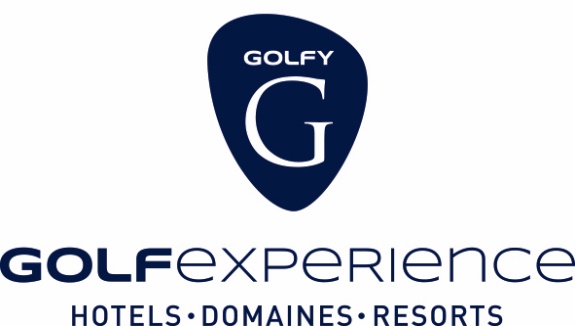 Nom de la Section : 	ASIP						N° section Golfy : 0242   Carte Golfy Indigo (42 euros) 				 Carte Golfy Platine (90 euros)     Tarifs en vigueur du 01/01/2023 au 31/12/2023, carte nominative, valable un an de date à datePas de GF inclus sur ces tarifs Création      Renouvellement                            Bulletin à retourner à Virginie Aguilhon : entreprises@golfy.frRèglement par :  Carte Bancaire (contacter Virginie AGUILHON au 04 67 91 25 48) Chèque (à l’ordre de Golfy) : GOLFY CLUB RESEAU – Domaine de Massane – 34670 BAILLARGUES Règlement par ma section, facturation mensuelle (selon accords)